Suggested Children’s Australian Authors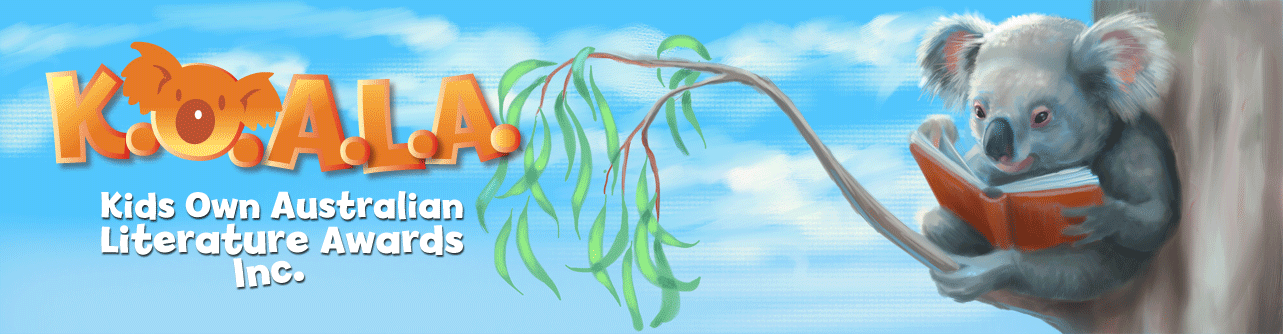 ARanda Abdel-FattahDeborah AbelaAlexandra AdornettoFelice ArenaBJeannie BakerAngelica BanksTristan BancksGraeme BaseCatherine BatesonMichael Gerard BauerJohanna Bell Aaron BlabeyCally BlackNick BlandCIsobelle CarmodyBrian CaswellAnna CidorMargaret Clark Judith ClarkeMatt CosgroveGary CrewPhil CummingsDJustin D’AthGarry DisherAnh DoGreg DriesseUrsula DubosarskyEHazel EdwardsFJules FaberAnna FienbergMem FoxKate ForsythPamela FreemanJackie FrenchSandy FussellGSusanne GervayLibby GleesonMorris GleitzmanJane GodwinBob Graham Mark GreenwoodAndy GriffithsHRichard HarlandWendy HarmerChristine Harris Tim HarrisSonya HartnettLibby HathornRosanne HawkeJack HeathJohn HeffernanPeter HelliarSteven HerrickLeigh HobbsKylie HowarthIRobert IngpenGeorge IvanoffJPaul Jennings Catherine JinksBarry JonsbergKVictor KelleherStephen Michael KingSheena KnowlesLKym LardnerAndy LeeFrané LessacAlison LesterGabrielle LordDave LuckettMJohn Marsden Sophie MassonHeath McKenzieDavid McRobbieGeoffrey McSkimmingGlenda MillardJames MoloneySally MorganChris MorphewSally MurphyBelinda MurrellNDeborah NilandD'Arcy NilandGarth NixLynette NoniOPixie O'HarrisNarelle OliverWendy OrrPMichael PanckridgeRuth ParkAura ParkerJames PhelanBoori Monty PryorFelicity PulmanRSally RippinJennifer Rowe (Emily Rodda)James Roy SR.A. SprattMatt StantonBriony StewartTShaun TanLian TannerKate and Jol TempleColin ThompsonJessica TownsendWMichael Wagner Anna WalkerFrances WattsBruce WhatleyNova WeetmanNadia WheatleySamantha WheelerMargaret WildCarole WilkinsonMark WilsonTony WilsonTim WintonPatricia WrightsonZClaire Zorn Markus Zusak